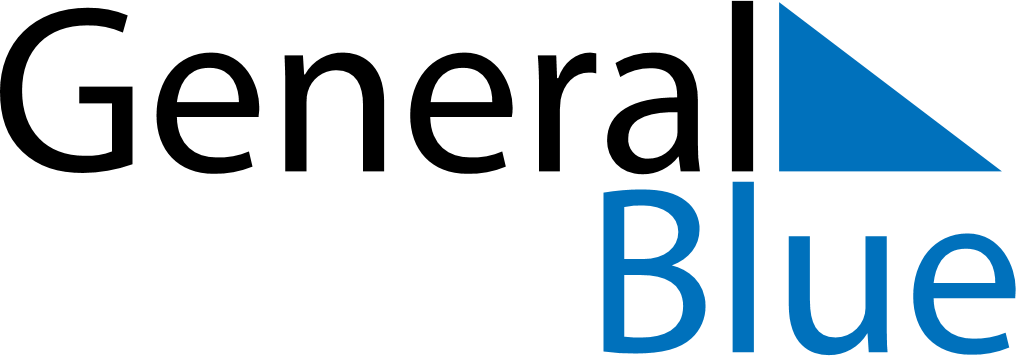 November 2019November 2019November 2019November 2019CanadaCanadaCanadaMondayTuesdayWednesdayThursdayFridaySaturdaySaturdaySunday12234567899101112131415161617Remembrance Day181920212223232425262728293030